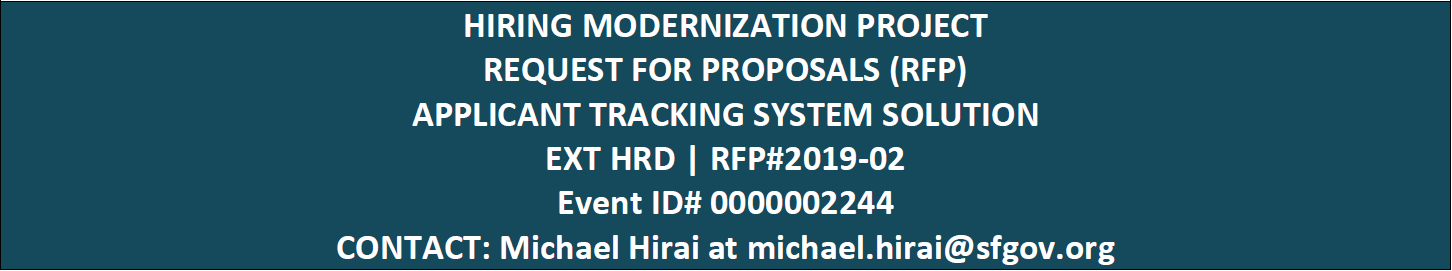 Instructions are provided in blue and may be deleted.  Note that responses of “To be provided upon request” or “To be determined” or the like, or that do not otherwise provide the information requested (e.g., left blank) are not acceptable.6.4.3.1. Articulating CCSF’s needs outlined in RFP Sections 1.4. and 1.6.

As outlined in Sections 1.4 and 1.6., there are many Pain Points experienced by different Users throughout the hiring process. Given all the work the Hiring Modernization Project team has completed, the Proposer shall synthesize and articulate the problem CCSF is looking to address, the solution CCSF is trying to procure, and how CCSF should determine what a subsequent RFP could focus on. Answer is limited to one page (single-sided).

Please proceed to the next page to provide your answer(s). Page numbering begins on the next page to facilitate evaluation.Synthesize and articulate the problem CCSF is looking to address.[Insert answer here]Synthesize and articulate the solution CCSF is trying to procure.[Insert answer here]How should CCSF determine what a subsequent RFP could focus on?[Insert answer here][Insert service diagrams, screenshots, etc. here if needed] Note that all documents under this RFP process are subject to public disclosure.  Please exclude confidential or proprietary information, as appropriate.